NATIONAL INSTITUTE OF CARDIOVASCULAR DISEASESRAFIQUI (H.J.) SHAHEED ROAD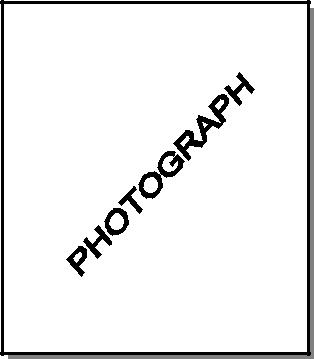 KARACHI.EMPLOYMENT APPLICATION FORM FOR DOCTORSEMPLOYMENT INFORMATION:POSITION APPLIED FOR ________________________________________________________________PRESENTLY EMPLOYED ________________________________________________________________CONTACT ADDRESS OF PRESENT EMPLOYER ____________________________________________OTHERTRAININGOTHEREXPERIENCEMATRIC & INTER CERTIFICATE DATE	SIGNATURE OF APPLICANT	___NAME__ SEX__ SEX__ SEX__ SEXRELIGION:_______________RELIGION:_______________RELIGION:_______________RELIGION:_______________RELIGION:_______________RELIGION:_______________RELIGION:_______________FATHER’S NAME:FATHER’S NAME:FATHER’S NAME:FATHER’S NAME:TELEPHONE NO.TELEPHONE NO.TELEPHONE NO._______PERMANENT ADDRESS:PERMANENT ADDRESS:PERMANENT ADDRESS:PERMANENT ADDRESS:PERMANENT ADDRESS:PERMANENT ADDRESS:PERMANENT ADDRESS:PERMANENT ADDRESS:PERMANENT ADDRESS:__________________________________________________________________________________________________________________________________________________________(BLOCK LETTER)(BLOCK LETTER)(BLOCK LETTER)(BLOCK LETTER)(BLOCK LETTER)(BLOCK LETTER)(BLOCK LETTER)(BLOCK LETTER)(BLOCK LETTER)(BLOCK LETTER)(BLOCK LETTER)(BLOCK LETTER)(BLOCK LETTER)(BLOCK LETTER)POSTAL ADDRESS:POSTAL ADDRESS:POSTAL ADDRESS:POSTAL ADDRESS:POSTAL ADDRESS:POSTAL ADDRESS:POSTAL ADDRESS:POSTAL ADDRESS:POSTAL ADDRESS:__________________________________________________________________________________________________________________________________________________________(BLOCK LETTER)(BLOCK LETTER)(BLOCK LETTER)(BLOCK LETTER)(BLOCK LETTER)(BLOCK LETTER)(BLOCK LETTER)(BLOCK LETTER)(BLOCK LETTER)(BLOCK LETTER)(BLOCK LETTER)(BLOCK LETTER)(BLOCK LETTER)NATIONAL IDENTITY CARD NO.NATIONAL IDENTITY CARD NO.NATIONAL IDENTITY CARD NO.NATIONAL IDENTITY CARD NO.NATIONAL IDENTITY CARD NO.NATIONAL IDENTITY CARD NO.NATIONAL IDENTITY CARD NO.NATIONAL IDENTITY CARD NO.NATIONAL IDENTITY CARD NO.NATIONAL IDENTITY CARD NO.PLACE OF DOMICILEPLACE OF DOMICILEPLACE OF DOMICILEPLACE OF DOMICILEPLACE OF DOMICILE___________________________DATE OF BIRTHDATE OF BIRTHDATE OF BIRTHMARITAL STATUSMARITAL STATUSMARITAL STATUSMARITAL STATUS_________NO. OF CHILDRENNO. OF CHILDRENNO. OF CHILDRENNO. OF CHILDRENNO. OF CHILDRENPHYSICAL DEFECTS IF ANYPHYSICAL DEFECTS IF ANYPHYSICAL DEFECTS IF ANYPHYSICAL DEFECTS IF ANYPHYSICAL DEFECTS IF ANYPHYSICAL DEFECTS IF ANYPHYSICAL DEFECTS IF ANYPHYSICAL DEFECTS IF ANY___________________________PERSON TO BE NOTIFIED IN EMERGENCYPERSON TO BE NOTIFIED IN EMERGENCYPERSON TO BE NOTIFIED IN EMERGENCYPERSON TO BE NOTIFIED IN EMERGENCYPERSON TO BE NOTIFIED IN EMERGENCYPERSON TO BE NOTIFIED IN EMERGENCYPERSON TO BE NOTIFIED IN EMERGENCYPERSON TO BE NOTIFIED IN EMERGENCYPERSON TO BE NOTIFIED IN EMERGENCYPERSON TO BE NOTIFIED IN EMERGENCYPERSON TO BE NOTIFIED IN EMERGENCYPERSON TO BE NOTIFIED IN EMERGENCYPERSON TO BE NOTIFIED IN EMERGENCYPERSON TO BE NOTIFIED IN EMERGENCY___________________________ADDRESS:ADDRESS:____________________________________________________________________________________________________________________________________________________________________________________TELEPHONE IF ANY:TELEPHONE IF ANY:TELEPHONE IF ANY:TELEPHONE IF ANY:TELEPHONE IF ANY:TELEPHONE IF ANY:TELEPHONE IF ANY:____________________________________________________________________________________________________________________________________________________________________________________________________________________________________________________________________________________________________________________________________________________________________________________________________________EDUCATION RECORD:EDUCATION RECORD:EDUCATION RECORD:EDUCATION RECORD:NAME OF SCHOOL / COLLEGE / UNIVERSITYNAME OF SCHOOL / COLLEGE / UNIVERSITYNAME OF SCHOOL / COLLEGE / UNIVERSITYNAME OF SCHOOL / COLLEGE / UNIVERSITY____ YEAR_______________ YEAR_______________ YEAR___________MATRIC:MATRIC:_________INTER:__________________GRADUATION (MBBS)GRADUATION (MBBS)GRADUATION (MBBS)__________________NO. OF ATTEMPTS IN:NO. OF ATTEMPTS IN:NO. OF ATTEMPTS IN:NO. OF ATTEMPTS IN:NO. OF ATTEMPTS IN:NO. OF ATTEMPTS IN:NO. OF ATTEMPTS IN:NO. OF ATTEMPTS IN:NO. OF ATTEMPTS IN:NO. OF ATTEMPTS IN:1ST PROFESSIONAL:1ST PROFESSIONAL:1ST PROFESSIONAL:1ST PROFESSIONAL:2ND PROFESSIONAL:2ND PROFESSIONAL:2ND PROFESSIONAL:2ND PROFESSIONAL:2ND PROFESSIONAL:2ND PROFESSIONAL:2ND PROFESSIONAL:2ND PROFESSIONAL:________3RD PROFESSIONAL:3RD PROFESSIONAL:3RD PROFESSIONAL:3RD PROFESSIONAL:3RD PROFESSIONAL:4TH PROFESSIONAL:4TH PROFESSIONAL:4TH PROFESSIONAL:4TH PROFESSIONAL:4TH PROFESSIONAL:4TH PROFESSIONAL:4TH PROFESSIONAL:________TOTAL NUMBER OBTAINED IN FINAL YEAR MBBS:TOTAL NUMBER OBTAINED IN FINAL YEAR MBBS:TOTAL NUMBER OBTAINED IN FINAL YEAR MBBS:TOTAL NUMBER OBTAINED IN FINAL YEAR MBBS:TOTAL NUMBER OBTAINED IN FINAL YEAR MBBS:TOTAL NUMBER OBTAINED IN FINAL YEAR MBBS:TOTAL NUMBER OBTAINED IN FINAL YEAR MBBS:TOTAL NUMBER OBTAINED IN FINAL YEAR MBBS:TOTAL NUMBER OBTAINED IN FINAL YEAR MBBS:TOTAL NUMBER OBTAINED IN FINAL YEAR MBBS:TOTAL NUMBER OBTAINED IN FINAL YEAR MBBS:TOTAL NUMBER OBTAINED IN FINAL YEAR MBBS:TOTAL NUMBER OBTAINED IN FINAL YEAR MBBS:TOTAL NUMBER OBTAINED IN FINAL YEAR MBBS:__POST GRADUATION:POST GRADUATION:POST GRADUATION:POST GRADUATION:POST GRADUATION:POST GRADUATION:__OTHERS:OTHERS:______LIST OF LANGUAGE YOU SPEAK:LIST OF LANGUAGE YOU SPEAK:LIST OF LANGUAGE YOU SPEAK:LIST OF LANGUAGE YOU SPEAK:LIST OF LANGUAGE YOU SPEAK:LIST OF LANGUAGE YOU SPEAK:LIST OF LANGUAGE YOU SPEAK:LIST OF LANGUAGE YOU SPEAK:LIST OF LANGUAGE YOU SPEAK:READREADREAD______WRITE:OTHER COURSES ATTENDED:OTHER COURSES ATTENDED:OTHER COURSES ATTENDED:OTHER COURSES ATTENDED:OTHER COURSES ATTENDED:OTHER COURSES ATTENDED:OTHER COURSES ATTENDED:OTHER COURSES ATTENDED:OTHER COURSES ATTENDED:__________________PRINCIPAL FIELD OF STUDY:PRINCIPAL FIELD OF STUDY:PRINCIPAL FIELD OF STUDY:PRINCIPAL FIELD OF STUDY:PRINCIPAL FIELD OF STUDY:PRINCIPAL FIELD OF STUDY:PRINCIPAL FIELD OF STUDY:PRINCIPAL INTEREST:___________PRINCIPAL INTEREST:___________PRINCIPAL INTEREST:___________PRINCIPAL INTEREST:___________PRINCIPAL INTEREST:___________PRINCIPAL INTEREST:___________PRINCIPAL INTEREST:___________PRINCIPAL INTEREST:___________PRINCIPAL INTEREST:___________OTHER INFORMATION & REMARKSOTHER INFORMATION & REMARKSOTHER INFORMATION & REMARKSOTHER INFORMATION & REMARKSOTHER INFORMATION & REMARKSOTHER INFORMATION & REMARKSOTHER INFORMATION & REMARKSOTHER INFORMATION & REMARKSOTHER INFORMATION & REMARKSOTHER INFORMATION & REMARKS__________________EXPERIENCE RECORD (INCLUDING HOUSE JOB)EXPERIENCE RECORD (INCLUDING HOUSE JOB)EXPERIENCE RECORD (INCLUDING HOUSE JOB)EXPERIENCE RECORD (INCLUDING HOUSE JOB)EXPERIENCE RECORD (INCLUDING HOUSE JOB)EXPERIENCE RECORD (INCLUDING HOUSE JOB)EXPERIENCE RECORD (INCLUDING HOUSE JOB)EXPERIENCE RECORD (INCLUDING HOUSE JOB)EXPERIENCE RECORD (INCLUDING HOUSE JOB)EXPERIENCE RECORD (INCLUDING HOUSE JOB)EXPERIENCE RECORD (INCLUDING HOUSE JOB)EXPERIENCE RECORD (INCLUDING HOUSE JOB)EXPERIENCE RECORD (INCLUDING HOUSE JOB)EXPERIENCE RECORD (INCLUDING HOUSE JOB)JOB HELDJOB HELDJOB HELDSUBJECTSUBJECTSUBJECTSUBJECTFROMFROMTOTOTALTOTALTOTALTOTALINSTITUTIONINSTITUTIONDURATIONDURATIONDURATIONDURATIONDURATIONDURATION1ST HOUSE JOB1ST HOUSE JOB1ST HOUSE JOB2ND HOUSE JOB2ND HOUSE JOB2ND HOUSE JOB3RD HOUSE JOB3RD HOUSE JOB3RD HOUSE JOBLIST OF TWO REFERENCES NOT RELATED TO YOULIST OF TWO REFERENCES NOT RELATED TO YOULIST OF TWO REFERENCES NOT RELATED TO YOULIST OF TWO REFERENCES NOT RELATED TO YOULIST OF TWO REFERENCES NOT RELATED TO YOULIST OF TWO REFERENCES NOT RELATED TO YOUNAME:NAME:OCCUPATION:OCCUPATION:ADDRESS:ADDRESS:ADDRESS:NAME:NAME:OCCUPATION:OCCUPATION:ADDRESS:ADDRESS:ADDRESS:PL: NOTE ATTACH ATTESTED COPIES OF:PL: NOTE ATTACH ATTESTED COPIES OF:PL: NOTE ATTACH ATTESTED COPIES OF:PL: NOTE ATTACH ATTESTED COPIES OF:1.TWO PASSPORT SIZE PHOTOGRAPHS.TWO PASSPORT SIZE PHOTOGRAPHS.TWO PASSPORT SIZE PHOTOGRAPHS.2.2.NATIONAL IDENTITY CARDNATIONAL IDENTITY CARD3.PMDCPMDCPMDC4.4.DEGREEDEGREE5.HOUSE JOB CERTIFICATEHOUSE JOB CERTIFICATEHOUSE JOB CERTIFICATE6.6.ALL PROF MARK SHEETALL PROF MARK SHEET7.TESTIMONIALSTESTIMONIALSTESTIMONIALS8.8.DOMICILEDOMICILEFOR OFFICE USE ONLYFOR OFFICE USE ONLYFOR OFFICE USE ONLYFOR OFFICE USE ONLYFOR OFFICE USE ONLYFOR OFFICE USE ONLYINTERVIEWED:INTERVIEWED:INTERVIEWED:CLASSDATEDATEIMPRESSIONIMPRESSIONDEPARTMENTDEPARTMENTDEPARTMENTDATEMEDSTARTINGSTARTINGSTARTING